Приложение 1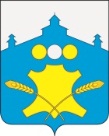 Приложение 2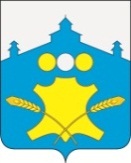 АдминистрацияБольшемурашкинского муниципального районаНижегородской областиПОСТАНОВЛЕНИЕ____________________ г.                                                                     № _________ Приложение 3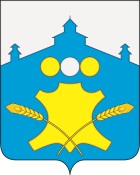 АдминистрацияБольшемурашкинского муниципального района Нижегородской областиРАСПОРЯЖЕНИЕ___________________ г.                                                                     № _________ р